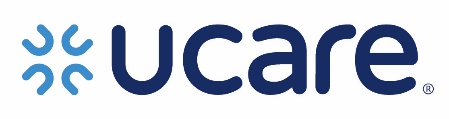 Care Transition – PROVIDER NotificationMESSAGE: As your patient’s/client’s care coordinator/care manager, I was notified on       that your Patient/Client Name:                               DOB:          was hospitalized/admitted at        on         was admitted to this SNF         on         was seen for an outpatient procedure at         on         was discharged/returned to their usual care setting/home on      As your patient’s/client’s care coordinator/care manager; I will be assisting the member during the transition of care process and manage activities such as:Support the member through the transition process.Provide follow-up care and coordinate needed services or equipment.Facilitate communication between the member and the provider. Please contact me if you have any questions about this member’s/client’s care transition.  Thank you. Confidentiality Notice: The document(s) accompanying this fax may contain confidential information which is legally privileged.  The information is only for the use of the intended recipient named above.  If you are not the intended recipient, you are hereby notified that any disclosure, copying, distribution, or the taking of any action in reliance on the contents of this telecopied information except its direct delivery to the intended recipient named above is strictly prohibited.  If you have received this fax in error, please notify us immediately by telephone to arrange for the return of the original faxed document(s) to us. Thank you.Date:To:From:     , CC/CMCOMPANY:COMPANY:Fax:Fax:Phone:Phone:Subject:Care Transition Notification Care Transition Notification Care Transition Notification Comments:      